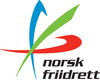       TERMINLISTE SESONGEN 2017         Norsk friidrett Aust og Vest AgderAlle arrangementer i terminlista skal også legges inn i terminlista til friidrettsforbundet via Sportsadmin eller mosjon.friidrett.no. Det er arrangørenes ansvar. Det er informasjonen i forbundets terminliste som er den endelige og korrekte. For at stevneresultatene skal bli godkjent skal arrangementene registreres og godkjennes av NFIF. Det er arrangørens ansvar for at dette blir gjort.I alle stevner som går på bane skal det betales lisens og arrangøren er pliktig til å kontrollere dette. For løp utenom bane godkjennes det også at det betales engangslisens. Resultatlistene skal lages etter NFIF godkjent mal, ellers vil de ikke automatisk bli lagt inn i nasjonal statistikk. Se på NFIF sine hjemmesider hvordan resultater skal rapporteres.Terminlista for 2017 vil bli publisert i «papirformatet» på kretsens hjemmeside- adresse https// www.friidrett.no/agder. Forandringer må gjøres via sportsadmin eller mosjon.friidrett.no. Lista sendes lag og enkeltpersoner som ønsker det. Spørsmål om arrangementene rettes direkte til kontaktpersoner for lagene eller til daglig leder i AAFIK og VAFIK Jon Fjeld – på mail jonbesse.fjeld@friidrett.no eller på telefon 41227209         				Utgave 5.april   Norsk Friidrett AgderAust og Vest Agder Friidrettskretser__________________________________________________Kontakttelefoner og mailadresser til lag og arrangører:Klubber i Aust-AgderBirkenes IL		Oddvar Glidje (hovedlaget)	o-gli@online.no 		95159514Dristug IL						post@dristug.no Dypvåg IL		Britt Elisabeth	Fossdal		britt@designkokken.noDølemo IL						e-baas@frisurf.noIL Express 		Henrik Kofoed Nielsen		henrikkn@uia.no		91873543Gjerstad IL		Fredrik Hafredal		fredrikhafredal@hotmail.com		Gjeving IL		Fredrik Marcussen		fmarcussen@yahoo.com 	90945321IL Grane		Bjarne Tufte			bjarne.tufte@ae.no 		90933565IL Grane 		Arild Uldal 			arilduld@online.no 		99399261IL Gry			Per Helge AasIL Gry			Linda Vegusdal Stølen 		li-stoel@online.no 		99549982Herefoss IL		Hans Topland			hetopland@hotmail.com 	99788350Hope IL		Knut Jørgen Hope		knutjhope@gmail.com		Hope IL		Trine Jacobsen			trijacobe@gmail.com		91526398Hovden Sportsklubb	Micke Paalson			mickepaalsson@hotmail.com	91745612Idun IL			Morten Gregersen		mogrege@online.no		41502827LIL 			Carl John Hansen		 c-john@online.no		45258973Iveland IL	Torstein Bærheim		t-baerheim@hotmail.no		37961821Otra IL			Odd Harald Robstad		odd.harald.robstad@vabb.no	47452140Otra IL			Olav Magne Tveitå		olavtveitaa@gmail.com 	90586766Risør ski og skøytekl.	 Thomas Axelsen		thomas.axelsen@vegvesen.noRygene IL						rygeneil@live.no Sørild FIK		Roar Flatland			roar.flatland@gmail.com	48114858Sørild FIK		Karen Ellegård Fjermeros	K-aksne@online.no		9093632IL Sørfjell		Per Erik Hansen		p-ehans@online.no		41213029Strengereid IL		Ken Ellingsen			ken_ell@hotmail.com 		41522565Tvedestrand T &IF	Gunnar Bjørn Solfjeld		gbs@tamail.no			97542224Tvedestrand T&IF	Asbjørn Solfjeld		asbjorn@solfjeld@online.no     97424644Valle IL		Anne Liv Lidtveit		post@valleil.no			99386630Varild IL		Laila Nylund			lanylund@hotmail.com		99211769Vegårshei IL		Inge Lines			Vegårshei IL		triatlon				sveinungass@outlook.comØ Tromøy T&IK	Geir Svendsen 			geisven@online.no		95819204kretsstyretAAFIK			John SkaareKlubber i Vest-AgderBjelland IL		Siri T Solås			siritrygsland@hotmail.com 	97182401FIF			Johan Kåre Mathiassen		jokaare@online.no		48108232Fjotland IL		Anette Sanden Engedal		anettesanden@hotmail.com 	97709903Framsteg IL		Erling Haugeland		ilframsteg@live.no		97070345Giv Akt		Tellefsen			post.givakt@gmail.com		Gyland IL		Anja Lyding							95293736Harkmark IL		Jan Olsen			j-olse5@online.no		97768131HIL			Tor Ingvar Njerve		tinjerve@gmail.com 		45275697HIL			Steinar Jacobsen		sjsteinar0@gmail.com                93640291Holum IL		Gunn Storsveen			gunn.storsveen@hotmail.com	40213504Holum IL		Tormod Svindstad		KGK 			Ole P Saugen			psaugen@online.no                   92031749Kristiansandsvandrerne Kari Mestad			psaugen@online.no		97027803KIF 			Inger Steinsland		ib.steinsland@gmail.com	90507725KLK			Finn Kollstad 			finn@kollstad.as 		48999300Konsmo IL		Ricard Håland			Ricard.haland@gmail.com	91695713Kvinesdal IL		Jan Rob			kv-il@frisurf.no 		97140020Kvinesdal IL		Eva Gotheim			evagotheim@gmail.com	99161548Kvås IL		Jan Rune Birkeland		jrb@birkelandbruk.no		90845384Lista IL			Frank Andersen							90596563Lista IL 		Rune Grimsby			 rune.grimsby@vabb.no	91869684Lyngdal IL 		Torrey Enoksen 		 torrey@online.no		90823330Lyngdal IL 		Jens Arild Johannessen		jens.arild.johannessen@e-h.kommune.noMarnadal IL		Ruth Ramsland Møll		rutti0103@yahoo.no       	93445592MHI 			Kalle Glomsaker 		 kalle@maraton.no 		90132838MHI			Tor Evert Bentsen		 teb@l-a.no			91853336MHI			Astrid Fredriksen		astrsr@hotmail.comSpangerieid IL 		Håkon Hjellup			haakon.hjellup@gmail.com	 90871576Søgne IL		Kristen Fløgstad		kristen.flogstad@yahoo.no	 91755986Søgne IL		Jon Fjeld			jon.b.fjeld@uia.no		41227209Tonstad IL		nils.inge.gauthun		nils.inge.gauthun@gmail.com	90157011IL Vindbjart		Per Erik Malterudbakken	pererikmalterudbakken@hotmail.com IL Vindbjart		Thom Gunnulfsen		thom@gunnulfsen.com              Vigmostad IL		Maria Lea Hennestad		marialeahe@hotmail.com IK Våg			Elke Udelhoven		elke.udelhoven@outlook.com	48208901IKVåg			Espen Andve							38087287IK Våg			Frank Oscar Andersen		frakoscar.andersen@hotmail.com 91347994Åseral IL		Kristine Forgard		fkristineh@hotmail.com	Åseral IL		Jan Oddvar Lindeikro		jol@aseral.kommune.no  	90176450Terminliste for april - desember 2017 Aust- og Vest-Agder FriidrettskretsAprilLørdag 01.04.Arendalsstafetten								GraneArendal sentrum kl. 15.00: Start og vekslinger i Kirkegata, Arendal		Rekruttklasse: 4 x 290 m, 10-11 år, 12-14 år, kort løype, 4 etapper15 år og eldre: lang løype, 4 etapper.Egen innbydelse er sendt til lagene. Påmelding innen 12.aprilKontaktperson: Tønnes Kristian Larsen 94144223Startkontingent: kr. 300.- for lag i aldersbestemte klasser, kr. 400.- for øvrige.Lørdag-søndag 01.04- 02.04.NM Terrengløp								StrandebarmOnsdag 19.04.Gangstevne 1 km vei				      Kristiansand GangklubbKl. 17.30						 Kristiansand Stadion		Lørdag  22 04Fevik halvmaraton 								IL Expresskl.14.00 					            		 Fevik stadion Påmelding senest 23.april eller på startstedet 30 min før start.E-post henrikkn@uia.no, eller tlf. 37048789. Medarrangør KRIKLørdag 22.04.Kristiansand Ultra							     	Krs. Løpeklubb Startsted: Aquarama Krsand					KristiansandUltraløp i terrenget rundt Kristiansand. Det løpes over Bymarka og Skråstad. Distanser 20 km og 60 km 		Start:		kl. 08.00	KRS Ultra 60 km,kl. 11.00 	AQ Tangen Mini (barneløp) kl. 12.00	AQ Bymarka 21 kmNettside			: www.krsultra.noKontaktperson	: Thomas Øderud, thomas@oderud.com, tlf 95836581Lørdag 22.4Hamburg Maraton		Ta kontakt med Kalle Glomsaker for turinfo.Søndag 23.04.Tvedestrandstafetten						        	          TT&IF		kl. 15.00						        Tvedestrand barneskole 		4 etapper i alle løyper og klasserRekruttløype: 	10 år		Kort løype: 	12-14 år		Mellomløype: 	16 år, alle kvinneklasser og Trim kvinner og menn		Langløypa:	Alle klasser for menn junior, senior, veteran og bedriftStartkontingent: kr. 250.- 	lang løype (menn jr, sen, vet og bedrift)  kr. 200.-	kvinner – J 16 og G 16.				 kr. 150.- 	i øvrige klasser Påmelding innen . april til: TT&IF friidrett v/ Gunnar B. Solfjeld, 4900 Tvedestrand tlf. 37162641/ 97542224                          e-post: gbs@getmail.no Asbjørn Solfjeld, tlf. 37162686/ 97424644 e-post: asbjorn@solfjeld.no  Egen innbydelse sendes lagene.Tysdag 25.04Terrengkarusell Setesdal løp nr.1		 			        		 Otra IL		kl.18.30 							      Hornnes stadionPåmelding ved start fra 17.15-18.15Startkontingent: Barn kr. 30.-, voksne over 16 år kr. 50.-, familie kr. 100.- Kontaktperson: Odd Harald Robstad odd.harald.robstad@vabb.noTirsdag 25.04 Klubbmesterskap terrengløp					  		        Søgne ILkl. 18.00: Påmelding før start 						       Tangvall Distanser:	Under 8 år:	  500 m8 - 12 år: 	 1000 m,13 -14 år: 	1500 m, 15 år + sen og veteraner  3 kmJon Fjeld 41227209, Kristen FløgstadOnsdag 26.04.Klubbmesterskap i terrengløp							MHILysthuset Furulunden							Mandal		Kl. 18Onsdag 26.04										Treningsstevne									HIL		Kl.18.30						Kristiansand StadionLørdag 29.04.Furulundstafetten						       			 MHI		kl.14.00 Lysthuset, Furulunden 						Mandal Ministafett 6-9 år starter kl 14.00Deretter kort løype og til slutt lang løypeInnbydelse er sendt alle lag med klasser, løyper mv.Startkontingent alle lag kr. 300Henvendelse til : Kalle Glomsaker 90132838 – Tor Evert Bentsen 91853336Påmelding innen 26. april til teb@l-a.noSøndag 30.04Treningssamling 13-14 og 15+						Otra/AAFIK											Hornnes stadion		Invitasjon sendes ut.Søndag 30.04 Treningsstevne stav							AAFIK 		Se NFIF terminliste						Hornnes stadion												Mai Tysdag 02.05										OtraTerrengkarusell Løp 2 i Setesdal 							Evje Stadion		Opplegg som løp nr. 1, men KM innlagt i de klasser som det er KM forTirsdag 02.05Kretsmesterskap i terrengløp Aust og Vest Agder				Otra 		Kl 18.30								Evje stadionAlle klasser fra 10 år til og med veteranPåmelding til Odd Harald Ropstad på mail					 innen 29. april eller ved start som i vanligKarusell fra kl. 17.30 -18.15.For å delta i KM må du være medlemav friidrettsklubb Distanser: 10- 12 år:      900 m,13 -14 år: 		1800 m, 15 år + sen og veteraner 3,6 kmStartkontingent som i karusellen. Betaling ved start.Søndag	 07.05	Løpsstevne 3000 m/5000 mmed innlagt KM veteraner Aust og Vest Agder stevne nr. 1		IL Expresskl.14.30 Påmelding før start 				          		 Fevik StadionØvelser: 3000 m og 5000 m for kvinner og mennKM 5000 m for veteraner, AgderKontaktperson: Henrik Kofoed Nielsen henrikkn@uia.no eller telf  37048789Tirsdag 09.05 Terrengkarusellen Setesdal løp 3						Otra IL 									     Byglandsfjord skuleOnsdag 10.05	Tinestafetten                                                                                                      		Tvedestrand, Evje, Grimstad, Arendal, Mandal, Vennesla, Lyngdal, Kr.sand.Lyngmyr Stadion 	kl  09.30		Tallak Olav Grytting,Lyngmyr skole		Lunderød Stadion 	kl. 09.00		Arild Uldal, Birkenlund skole		Evje  Stadion		kl. 12.15		Tony Halsall		Levermyr Stadion	kl. 11.00		Roar Flatland		Idrettsparken Mandal	kl. 11.00		Bjørn Arild Hovstøl, Blomdalen		Lyngdal Stadion	kl. 11.00		Torrey EnkosenKr.sand Stadion	kl. 11.00		Tor Ingvar NjerveVesterdalen skole	kl. 09.00		Siv E GlendrangeVennesla  se.30 mai	kl. 09.00		Ole WilhelmsenOnsdag10.05  HIL – treff							           Hannevika IL		kl. 18.30						           Kristiansand stadion 		Øvelser: 100 m, 800 m, lengde, l.u.t, kule Onsdag 10.05	Gangstevne								       KGK		kl.17.30							Kristiansand stadion		Øvelse:3000 m, kontaktperson: Ole Petter SaugenLørdag	  13.05  Holmenkollstafetten							       OsloLørdag 13.05 Treningsstevne stav								KIF		Info Harald Sverre Breivik					Kristiansand stadionSøndag14.05   Grimstadlekene  Kretskarusellstevne  nr. 1 Agder 		Sørild FIK	                kl. 12.00						              Levermyr stadion	Øvelser:	Jenter og gutter:		10 ÅR:	60 m	600 m	lengde, kule	11 ÅR:	60 m          	600 m	lengde, kule	12 ÅR:	60 m 	600 m	høyde, kule		13 ÅR:	60 m	600 m	lengde, kule 	 14 ÅR:	60 m	600 m	høyde ,kule	15 ÅR:	 100 m        	800 m	lengde, spyd,	           	16 ÅR:	 100 m	800 m	høyde, spyd, 	 	17 ÅR 	jenter og gutter 	spyd, høyde	   	Senior 	 100 m,400 m,800 m, lengde, spyd 	Hekk:	J 15	80 m(76.2)		G 15	100 m(84 cm)	J 16	80 m(76.2)		G 16	100 m (91,4 cm)	J 17:	100 m (76.2 cm)	G 17/19: 	110 m (100 cm)	KS:	100 m (84 cm)	MS:	110 m (106.7 cm)	Utover dette stiller utøvere over 16 år som senior.	Startkontingent:	10 – 15år:   Kr. 75,-  pr. øvelse			16 år og eldre: Kr. 100,- pr. øvelse	Opplysninger: Karen Ellegaard Fjermeros k-aksne@online.no 	Påmelding online Sportsadmin eller min idrett innen 07.05.2017	Startkontingent sendes bankgiro:	2800.26.28939 	Stevnet er åpent for funksjonshemmede med følgende øvelser: 60 m, lengde og ball.Tirsdag 16.05 Terrengkarusellen Setesdal løp 4							Gry IL	 Kl. 18.30 							Engesland skoleTirsdag 16.05 Skifjelløpet								Lillesand IL		Kontakt Lillesand IL Carl John Hansen for info.Lørdag 20.05	Lyngdalslekene. Innlagt slegge- og diskosring stevne nr. 1		Lyngdal ILStart kl. 12							         Lyngdal stadionNasjonalt stevne,Øvelser: 10-14: 60 m, 600 m, lengde, slegge, diskos. +13-14: 1500 m15 år og eldre: 100 m, 200 m, 400 m, 1500 m, lengde, tresteg, slegge og diskosStartkontingent: 10-14 år: kr. 75,-pr øvelse, 15 år og eldre: 100,-Startkontingenten overføres til konto 3085.30.16922 sammen med påmeldingenk Påmelding: online min idrett/sportsadminKontaktperson: Torrey EnoksenLørdag– søndag		20. -  21.05        NM stafetter på bane 							Hamar   lL	             Se invitasjon NFIF terminliste og egen nettside.	Lørdag-søndag20. -21.05	NM Mangekamp							Indre Arna	Se arrangørens hjemmeside for info.Tirsdag 23.05 Terrengkarusellen Setesdal løp 5						Gry IL Engesland skoleOnsdag 24.05	HIL TREFF med innlagt slegge og diskosring nr.2				HIL		Kl.18.30							Kristiansand stadion		slegge og diskos alle klasser fra 10 år, Andre øvelser: 200 m, 1500 m, tresteg, diskos, slegge.Kontakt Tor I Njerve Torsdag 25.05 Mosjonsarrangementet «Tjomsevannet» Inngår i Quart Challeng        Søgne IL											  Søgne vgsStart og mål på Søgne vg. skole. Påmelding før start.Start fra kl.11.30: Tjomsevannet rundt: 6.5 km, uten tidtaking 		Startkontingent: kr. 100.-, familier: max. kr. 300.-Må være i mål senest kl. 14.00 (premieutdeling)Start kl. 12.30: ”Lille Tjomsevannet” Terrengløp for barn 8/9 - 12 år: 1500 m. Startkontingent: kr. 50.-.  Start kl. 12.40: Barneløpet ”Bitte lille Tjomsevannet” Terrengløp for barn fra 4 år til 7/8 år: 400 m. Startkontingent: kr. 20.-. Mosjonsløp «Tjomsevannet Rundt» Inngår i Quart ChallengeStart kl. 13.00: 6.5km Startkontingent: kr.100.- + engansgslisens kr.20.-. 		Alle får minnepremie ved målpassering Premieutdeling ca kl. 13.50. Trekning på startnummer.Kontaktperson Jon Fjeld 41227209 Se også invitasjon på Quartlekene sine sider og på Tjomsevannet rundt sine hjemmesiderTorsdag 25.05	Quart Hillrun								KIF		Se invitasjon Quartleker						Odderøya		kl. 16.00 Start i Tresse , Kristiansand		Inngår i Quart ChallengeFredag 26.05	Quartlekene								KIF		Kl. 10-14 Quart Barne run				Kristiansand stadion													Kl. 14.00 Friidrettsstevne 				Kristiansand stadionSe invitasjon Quartlekene og Quarlekenes hjemmesider		Påmelding Min idrett/Sportsadmin.Info post @quartleker.no og telefon 41247288Fredag 26.05	3000 m mosjonsløp 							KIFInnlagt i Banestevnet på Stadion			Kristiansand stadionSe invitasjon Quartlekene og Quartlekenes hjemmesiderLørdag 27.05	Quartlekene								KIF		Kl.9.00	Friidrettsstevne				Kristiansand stadion		Se invitasjon Quartlekene		Påmelding Min idrett/SportsadminLørdag 27.05	Quart Nightrun							KIF		Kl.22.00						Kristiansand Stadion		Se invitasjon QuartlekeneLørdag 27.05	Suleskard Maraton						Tonstad IL										Valle- SirdalLørdag 27.05	Farsund Maraton						Lista IL		Farsund sentrum Mer info på Farsund maraton sine nettsider	FarsundSøndag 28.05	Quartlekene								KIF		Kl.9.00	Friidrettsstevne				Kristiansand stadion		Se invitasjon Quartlekene		Påmelding Min idrett/SportsadminSøndag 28.05	Tromøytrimmen					Østre Tromøy T&IK.		kl.14.00							Hoveleiren 		NFIFs mosjonsklasser: 12 – 16 år, 17 – 29 år, 30 – 39 år osv. kvinner og menn.Distanser: 5 og 11 km. Startkontingent: kr. 120/180.-, etteranmelding: kr.150/250.- Påmelding http//MOSJON.NO/TROMOYTRIMMEN innen 23, mai. Etteranmelding kan skje ved start løpsdagen.Info: Geir Svendsen tlf. 95819204, e-post: tt@go-run.comTirsdag 30.05   KM Agder veteraner stevne nr. 2.Treningsstevne				  Lyngdal IL	kL. 18.00 						       Lyngdal stadion	100 M, 800 M, lengde, slegge, diskos 	Sleggering stevne nr. 3 innlagtTysdag 30.05  Terrengkarusell Setesdal løp nr.6 					Gry IL		kl.18.30 						        Engesland SkolePåmelding ved startPremieutdelingAlle som har deltatt i fire løp blir premiertTirsdag 30.05	Tinestafetten Vennesla						Vindbjart ILkl.09.00: For skolene i Vennesla kommune				MoseidmoenInnlagt flere friidrettsøvelser i aktivitetsdagenKontakt person: Ole WilhelmsenOnsdag 31.05	Treningsstevne MHI							MHI		Kl. 18									idrettsparkenJuni 2016 Torsdag 01.06 KM 11 – 14 år i Aust-Agder				                                      Sørild    		Kretskarusellen for 10-14 år for Agder stevne nr. 2	 	      Levermyr stadion		 men kun aust-egder kan delta. Start kl. 18.00					          		 		10 år: 60 m, 600, kule, lengde, korthekk		11 år: 60 m, 600, kule, høyde, korthekk12 år: 60 m, 600, kule, lengde, korthekk13 år: 60 m, 600, høyde, kule, korthekk 		14 år: 60 m, 600, lengde, kule, korthekk 		Med forbehold om endringer i øvingsutvalget.Startkontingent kr. 50 i KM. Ikke KM for 10 åringene, kun karusell		Påmelding online. MIN IDRETT/ SPORTSADMIN innen 24. mai	         Torsdag 01.06	Torsdagstur for deg 							Åseral IL		Turmarsj uten tidtaking kl.. 16.40					MjålandLørdag 03.06	Mandalsløpet								  MHI/DNMkl. 14.00  Lysthuset, Furulunden, 					Mandal Påmelding på startstedet fra kl.12.00Konkurranse- og mosjonsklasser: 4.8 km og 9.6 kmPåmelding til Mandalsløpet 2014, Einerveien 1, 4515 Mandal.Info: Egil: 90135844 eller Kalle 90132838  info : www.maraton.noStartkont. Kr. 150.- i konkurranseklasse og kr. 100.- i mosjon.Lørdag 03.06 Treningsstevne stav							KIFKontakt Harald S Breivik for info			Kristiansand stadionOnsdag 07.06 Mastaløpet								Marnadal IL		Start kl 18.15 ved Marnarhallen					Øyslebø		Bakkeløp 2.7 km. 200 m stigning Påmelding til kl. 18.00 Onsdag 07. 06	Norsk Tipping Norwegian Grand Prix Elitestevne 1			Kristiansand		Se egen hjemmeside for arrangementet. 		Øvelser menn: 200 m,400, 800 m, 5000 m, spyd, slegge, kuleHøyde , lengde ,tresteg		Øvelser kvinner: 100 m, 200 m ,400m 800 m, spyd, høyde,slegge, lengde,100mh, 400mh		Åpent for alle, men det kan bli deltakerbegrensing i enkelte øvelser. Hovedstevnet er fra kl. 18.00 - 20.00, med mulige forøvelser fra kl. 17.00.Online     påmelding.Fylkesfinale VA 6 og 7 klasse i Tinestafetten kl. 17.30Torsdag 08.06	Torsdagstur for deg 							Åseral IL		Turmarsj uten tidtaking kl.17.40				Minne kurssenterLørdag 10.06	KM 10 – 14 år i Vest Agder – Kretskarusell nr. 2, men kun vest egder kan delta Vest-Agder		   		KGK/KIF	Kappgang starter kl. 11.30. Øvrige øvelser kl 12.00		 Kristiansand Stadion	Øvelser: 10 – 12 år:  60 m, 600 m, lengde, kule, høyde  			   13 – 14 år: 60 m, 800 m, lengde, høyde, kule,     	         spyd, korthekk, 1000 m gang. 		Startkontingent: kr.50.- pr. øvelse. 		Påmelding: online på «Min idrett» innen 01.06. Lørdag 10.06   KM enkeltøvelser 15 - 19 år Agder				AAFIK/KIF/KGK	Start kl. 11.30:1500 m/2000 m kappgang	                         Kristiansand stadionStart kl. 12.00: Ordinære klasser for gutter og jenter.	Øvelser: 100 m, 800 m, lengde, høyde, kule, spyd, korthekk, 	Startkontingent: kr. 70.- pr. øvelse.		Påmelding online Min idrett eller sportsadmin innen 01.06Lørdag10.06   Stadionmila innlagt KM Agder 10000 m KM stevne nr. 1 senior		KLK10 000 m på Kristiansand stadion med folkeløp fra kl 16 – 20.   	   Kristiansand stadion 	Eliteløp som del av Norwegian Milers Club sin serie kl.20.00. KM Agder senior menn og kvinner på 10 000 m 			  Nettside	: www.stadionmila.noKontaktperson	: Finn KollstadSøndag 11.06	Topptur for deg 							Åseral IL		Turmarsj uten tidtaking kl.. 16.30					TindefjellLørdag – Søndag. 11.06. – 12.06	Nordisk mesterskap mangekamp					Vaxjø/SVE		NFIF tar ut lagetTirsdag 13.06	Lagmesterskap Agder						     VAFIK/ Søgne IL		kl. 18.00 							          Søgne stadion		Øvelser: 100 m, 800 m, 3000 m, lengde, høyde, kule, spyd, 4x100m		Hvert lag stiller med inntil 3 deltakere i hver øvelse ogde 2 beste res. teller i sammendraget – Tyrvingtabellenbenyttes – 19 år og eldre benytter tabellen for 19 år. NB – ikke alle øvelser har Tyrvingtabell for alle klasser, for eksempel 100 m. 4 forsøk i hopp og kast, kastredskap som normalt for aldersklassen. Tidsskjema er fastlagt. Ingen får forsøk utenom tur. Startkontingent. kr. 200.- pr. lag. Sendes til kretsens bankkonto:7325054933. Vinnerlag 1.får kr. 2017.- fra Mandal Sportservice, Nr. 2 får kr. 1000.- og Nr. 3 får kr. 500.		Lagene tar med utfylte startkort som leveres sekretariatet før startPåmelding til kretskontoret v/Jonbesse.fjeld@friidrett.no innen 20.maiØvelsesansvar: Holum: kule, KIF: spyd, Søgne: Høyde, MHI: lengde, KIF/ Søgne/HIL: Løp speaker og sekretariat. Hvis det stiller lag fra Aust-Agder må de påta seg arrangementsansavar.Onsdag 14.06  HIL TREFF-Klubbmesterskap				Hannevikas ILkl. 18.30				       	              Kristiansand stadion		Øvelser: 400 m, 3000 m, høyde, spyd vektkast.Onsdag 14.06	Gangstevne					    	       	KGK		kl.17.30							Kristiansand stadion		Øvelse:3 km vei, kontaktperson Ole Petter SaugenTorsdag 15.06  Oslo Bislett Games						Bislettalliansen	   	       									Oslo/Bislett	Torsdag 08.06	Torsdagstur for deg 							Åseral IL		Turmarsj uten tidtaking kl.. 16.4 0					PikheiFredag – Søndag 16.06 – 18.06	Tyrvinglekene  			          			Tyrving		Se egen hjemmeside for info og påmelding			Bærum/NadderudFredag 16.06 	Skagerakmila							IK Grane, Arendal		kl. 18.00 						 	Arendal Sentrum		Se egen hjemmeside for løpetLørdag 17.06	Grimstad Maraton							    Sørild FIK kl.10.00 Grimstad sentrum: 10 km, halv og helmaraton	Se egne hjemmesider.	 Lørdag 17.06 NM 4/5 kamp Veteraner					Gjesdal IL										ÅlgårdSøndag 18.06 	Sørnorsk Veteraner	SM-V 		           			Hannevika IL			kl. 12.00 						             Kristiansand stadion 		Øvelser: 100 m, 400 m, 1500 m, lengde, kule,tresteg,spyd, vektkast Påmelding før start. Tirsdag  20.06	KM Agder senior	Del 2						Søgne IL		Kl.18.00								Søgne stadion		Mesterskap hvor alle som er 15 år og eldre bør stille.Det brukes seniorredskap/regler Det kåres en kretsmester for Agder i hver øvelse.Øvelser: 100 m, 400 m, diskos	Påmelding online innen 10. juni online på sportsadmin/min idrett til Søgne ILStartkontingent: Kr. 70.- pr. øvelse betales tilSøgne IL friidrett bankkonto 3090 07 05227Tirsdag 20.06. Kretskarusellen 10-14 år Agder stevne nr. 3	                  Søgne IL	Kl.18.00				          	          Søgne stadion	10-12 år: 60 m, 600 m, høyde, spyd					13-14 år: 60 m, 800 m, lengde, diskos, 200 m hk, kappgang		Påmelding online på min idrett/sportsadmin innen 12.juni		Jon.b.fjeld@uia.no kan ta imot påmeldinger på mail innen 11. juniOnsdag 21.06	Treningsstevne 								MHI		Kl.18.00								Idrettsparken		Klasser 6 - 9 år: 	60 m, lengde, liten ball.10 år og eldre:		200 m, 400 m, 800 m, kule 		Påmelding på stedet Onsdag 21.06	Agdermesterskap veteraner					Hannaevikas IL	Slegge og diskosring stevne nr.4				Kristiansand stadion		Øvelser: 100 m, 800 m, slegge, diskos lengde		Påmelding ved startTorsdag – søndag 22.06 –25.06	Veidekkelekene	 						Lillehammer 		Se info og invitasjon på http// veidekkelekene.lillehammer-if.noFredag-søndag23.06 - 25.06	NM Veteraner bane						AKS 77										Kanrvik Hordaland	Søndag 25.06	Konsmo - Helle Rundt				              	Konsmo IL/NMKkl.17.00						         Helle stadion, KonsmoLøyper: 5100 m og 9 300 m.Påmelding ved start fra kl.16. Startkont. Kr.100.- Info Kalle 90132838 eller Odd 382 81706, se også www.maraton.noStartkontingent kreves inn av Norsk friidrett Agder etter stevnet.Juli 2017Fredag - søndag30.06 -02.07	Verdensungdomsspelen					Gøteborg, SVETorsdag 06.07	Norsk tipping Norwegian Grand Prix Stevne 2		Tjalve		Se egen hjemmeside for stevnet					Oslo BislettTirsdag 11.07	Sommerstevne 						Lyngdal IL		Kl.17.30							Lyngdal stadion		Øvelser 100 m, 800 m, lengde, slegge, diskos		Påmelding: Kontakt  Torrey Enoksen på mailtorrey@online.no eller telefonTorsdag -  Søndag 12.07 -16.07 	VM U-18							Nairobi Kenya						                 Onsdag-søndag13.07-16.07	EM U 23							Bygdgoszcz, PolTorsdag 13.07 Intersportjoggen  					         	MHI/Maratonklubben		Påmelding fra kl. 17.00 ved Intersport på Sanden i Mandal  		kl. 18.00: Barneløpet, under 13 år: 2 km uten tidtaking.	kl. 18.05: Hovedløpet, en klasse for menn og en for kvinner: 4 km. Startkontingent: Hovedløpet kr.100.-; barneløpet kr.80.-. Premiering: T-skjorte til alle.Kontaktperson Kalle Glomsaker 90132838 Lørdag 15.07  NM Motbakkeløp						Ulvik IL		Kvasshovden opp (1030 moh)					Ulvik i HardangerTorsdag-søndag20.07-23.07	EM junior								   Grosetto ItalOnsdag 26.07   Sørlandsløpet						          		MHI-Friidrett		kl. 18.00 Påmelding før start.		                        Sjøsandleiren v/Sjøstjerna Kro		Distanser: 5 km og 10 km 					                Sjøsanden		Kontaktperson: Kåre Ånonsen.Onsdag –søndag27.07-30.07	EM veteraner								Århus Dan29.07		Århus Halvmaraton							Århus DanAugust 201705.08-13.08	 VM									LondonTirsdag 08.08	Treningsstevne							        Søgne IL		kl.18.30								Søgne stadion 		60 m, spyd, lengde,400 mOnsdag 09.08.	HIL- treff/klubbmesterskap		       			         Hannevikas IL		kl. 18.30				     	       		   Kristiansand stadion400m, 1500 m, høyde, kule	        		Lørdag-søndag11.08 - 13.08	NM Junior								IK Hind											Harstad	Lørdag-søndag05.08-13.08	 VM									LondonSøndag 13.08 	Løpsstevne 5000m-10000mmed innlagt KM 10000 M veteraner AA og VA stevne nr.3 		 ILExpresskl. 14.30 							          Fevik stadionØvelser: 5 000 m og 10 000 m Klasser: kvinner og menn sen og veteraner og mosjon		påmelding før start – info: henrikkn@uia.no telf.: 37048789 Onsdag 16.08	Norsk Tipping Norwegian Grand Prix Elitestevne 3			HamarOnsdag16.08   Kappgang									KGKkl. 18.00							  Kristiansand stadion 1000 m baneTirsdag 16.08 Kretskarusell stevne nr. 4					Lyngdal		kl.18.00							Lyngdal stadionØvelser 10-12 år 60 m,800 m, høyde, slegge  Øvelser 13-14 år 60 m, 200m, 800 m, tresteg, kulePåmelding Torrey Enoksen online eller mail innen 15. august							Lørdag 19.08 	Sommerløpet							KLKBarneløp, 5 km, 10 km og halvmaraton			Kristiansandmed start og mål på torvet i Kristiansandkl. 13.00: barneløpkl. 13.30: halvmaratonkl. 14.00:   5 kmkl. 16:00: 10 kmSe info og påmelding: www.sommerlopet.noKontaktperson	: Finn KollstadLørdag-søndag19.08-20.08	Nordisk mesterskap/landskamp U-20 				SWESøndag 20.08	Søgnelekene					               Søgne IL, MHI, HOLUM      		kl. 12.00                                                      			       Søgne Stadion Klasser og øvelser:G 10 – 14 år: 		60 m, 600 m, lengde, kule, høyde, spyd og 4x100 m		J 10 – 14 år: 		60 m, 600 m, høyde, kule, lengde,  spyd og 4x100 m		G 13 - 14 år og J 13 – 14 år: 1500 m		G 15 – 19 år: 		100 m, høyde, spyd, lengde, kule, 1500 m og 4x100 m		J 15 – 19 år: 		100 m, høyde, lengde, kule, spyd, 1500 m og 4x100 m		Menn senior: 		100 m, høyde, lengde, kule, spyd, 1500 m og 4x100 m		Kvinner senior: 	100 m, høyde, kule, lengde, spyd, 1500 m og 4x100m		Klasseinndeling: J 10 år – J 11 år – J 12 år – J 13 år – J 14 år – J 15 år – J 17 år J 18 – 19 år og Kvinner senior. G 10 år – G 11 år – G 12 år – G 13 år – G 14 år – G 15 år – G 16 år – G 17år – G 18 – 19 år og menn senior                       	Stafettene går i koblet klasse med fritt valg i aldersgruppeneG 10, 11 og 12 år – G 13 - 14 år osv. – J 10, 11 og 12år, J 13 – 14 år osv.Online påmelding. Se link i NFIF terminlista i Sportsadmin. Startkontingent i klasse 10-11- 12 år kr. 60.- pr. øvelse – øvrige klasser kr. 70.-pr. øvelse – stafett kr. 200.- pr. lagStartkontingenten sendes sammen med påmeldingen til bank-konto 3090.07.05227. Flott premiering – alle i yngste klasse får premieKontaktperson: Jon Fjeld 41227209						Søndag 21.08 	Gumpeløpet							              Kvås IL		fra kl.12.00 	Bakkeløp. 				     Se Kvås IL sine nettsider.		Kontaktperson: Jan Rune BirkelandOnsdag 23.08	KM Veteraner	 Stevne nr. 4					          Hannevika IL                		kl.18.30 					            		Kristiansand stadion 		Øvelser KM veteraner: høyde, 400 m, 3000 m, tresteg,kule, vektkast		Påmelding på stedetTorsdag 24.08	KM senior del 3, Kretskarusell Agder nr.5			VAFIK/KIFkl.18.00							  Kristiansand stadion 		KM senior: 200 m, 800 m, høyde, slegge, lengde, 5000 m, korthekk,langhekk		Kretskarusell  	nr. 5							Klasser og øvelser: 10 – 12 år: 200 m, høyde, diskos, 400 m kappgang (distanse)   		13 – 14 år: 200 m, 800 m, lengde, slegge, 1000 m kappgang	Påmelding Sportsadmin/min idrett til KIF Friidrett innen 20.08	Kontaktpersoner: Inger Steinsland og Jon FjeldFredag –søndag25 – 27.08	NM FRIIDRETT							SandnesLørdag 26.08 	Arendalslekene 8 – 14 år					    IK Grane friidrett		Kretskarusell nr. 4 Agder for 10 -14 år		kl. 11.00						           Lunderød Idrettspark 		Klasser/øvelser:   8 –   9 år: 60 m, lengde, ball. 10 – 14 år: 60 m, 600 m, lengde, kule.				 13 - 14 år:  60/80 m hekk, 60 m, 600 m, lengde, kule 		For funksjonshemmede: 60 m, lengde, ball		Startkont. Kr. 50.- for 8 – 9 år og kr. 60.- pr. øvelse for 10 – 14 årLørdag 27.08 	Strandmila								        Lista ILkl. 12.00 		natursti for familien			            Lomsesanden kl. 14.00 		løp 5 km og 10 km – ingen startkontingent!		Påmelding inntil 30 min. før start på løpet. Alcoa Lista sponser premier.		Info: Rune Grimsby 91869684 – e-post: rune.grimsby@vabb.noSøndag 28.08	Kvernhusvannsprinten						Søgne IL		Se egen hjemmeside med opplysninger.			Langenes skole/stadion			Kontakt: Kjell Gunnar Ytre-Eide telefon 99107775. Post@kvernhusvannsprinten.comStart kl. 10.00: Mosjonsløp – en runde rundt Kvernhusvannet Løypelengde 3. 3 km.Start kl. 11.00: Kvernhusvannssprinten 3,3 km kvinne og herreklasseKonkurranse etter skisprint prinsippet med prolog og påfølgene kvart-, semi- og finalerunder for kvinner og menn. Alle løp 3,3 km.Minisprint på 700 m for barn. Se hjemmesidene for påmelding som åpner 20.maiOnsdag 30.08.	KM senior del	3 Agder- Kretskarusell Agder nr. 7				MHIkl.18.00 						    	 	Idrettsparken Kretskarusell stevne nr 710 - 12 år: 60 m, 600 m, høyde, kule.13 - 14 år: 60 m, 1500 m, tresteg, spyd KM senior øvelser: 1500 m, tresteg, kule, spyd, høyde Påmelding innen 26. august online på «Min idrett/sportsadm» eller epost til Astrid Fredriksen Onsdag 30 08	HIL treff- Klubbmesterskap 						 HIL			kl.18.30					     		Kristiansand stadion		Øvelser 200 m, 800m, lengde, lengde uten tilløp, kule, September 2017Fredag– Søndag 01.09 – 03.09	Ungdomsmesterskapet						BFG		Fana									Bergen		Lørdag 02.09	NM ultraløp Terreng							NissedalLørdag 02.09 	Tvedestrandslekene, Kretskarusell nr. 7 Agder			 TT&IF		kl. 14.00 							     Lyngmyr stadion		Klasser og øvelser: 	10 – 12 år: 60 m, 600 m, lengde, ball.13 – 14 år: 100 m, 1500 m, høyde, spyd.					15 – 16 år: 100 m, 1500 m, lengde, spyd.17 – 18 år: 100 m, 3000 m, høyde, spyd					M-K-Vet: 100 m, 3000 m, lengde, kule 2 hender, spyd.		Påmelding innen 31.08 til: Gunnar Bjørn Solfjeld, Solfjelvn.18, 4900 Tvedestrand tlf. 37162641, e-post: gbs@ tamail.no 		Startkontingent: kr. 40.- pr. øvelse i konkurranseklassene.Premiering: 	Konkurranseklasser: Medaljer i gull, sølv og bronse samt 				deltakermedalje for øvrige deltakere. Rekruttklasse: Startkontingent: Kr.40 pr. øvelse, men max kr.100.- for tre øvelser. Premiering: Like medaljer i til alle i hver øvelse.Startkontingent betales ved fremmøte eller regning sendes.Søndag 03.09	Tysåsen Rundt, start: Fevik stadion					ILExpressterrengløp alle klasser		kl. 12.30: Barneløp 1000 m 		kl. 13.00: Terrengløp 6,5 og 12 km. 		Påmelding: senest 10.09 eller på stedet 30 min før start		E-post henrikkn@uia.no tel. 37048789. Se også Express sine hjemmesiderTirsdag 05.09 Treningsstevne							             Søgne IL		kl. 18.00 								Søgne stadion Øvelser: høyde og 60m hekkOnsdag 06.09	HIL treff med innlagt Slegge og diskosring- stevne nr.4	  Hannevikas IL			kl. 18.30								Kristiansand		Øvelser: diskos og slegge alle klasser fra 10 år og oppover		Øvrige øvelser100m, 3000m, tresteg,Torsdag 07.09 	Torsdagstur for deg							Åseral IL		Kl. 16.40								SkoræLørdag 09.09	Olasheiløpet							 	 Lillesand IL		Start kl. 12.00 								 Holta stadionLøypelengder: 9 km og 17 km Aldersklasser fra 16 år. I tillegg kortere løp for yngre klasser, mer info kommer		Se egne hjemmesiderLør.-søndag09.09-10.09	Lerøy lekene Osterøy		Laget fra Agder tas ut ca. 10. august og suppleres etter hvertLørdag 09.09	Fløymila								Fløy/ Krs løp											Flekkerøy	Onsdag 13 .09 Gangstevne						      	KGK		kl.18.00							Kristiansand stadion		Øvelse:3 000 m bane, kontaktperson Ole Petter SaugenOnsdag 13.09. KM veteraner Agder stevne nr.4				Hannevikas IL kl. 18.30 						   	Kristiansand stadionØvelser: spyd, 200 m, 800m, høydeOnsdag 13.09 4- kamp									        MHIkl. 18.00 							        Idrettsparken		Klasser og øvelser: rekrutt 60 m, 200 m, liten ball, lengde10 år og eldre: kule, 100 m, lengde, 800 mTorsdag14.09 	Torsdagstur for deg							Åseral IL		Kl. 16.40							GlomsdalsfjellSøndag 17.09 	Mandalsmaraton, halvmaraton og Mandalsmila. KM sen. stevne nr.kl.12.00						        Start ved Mandalshallen.Påmelding til Mandalsmaraton 2017, Einerveien 1, 4515 Mandal.Påmelding også i Turnhallen lørdag kl.17.00 – 20.00 og søndag fra kl.10.00Startkontingent: Maraton kr.350.-, Halvmaraton kr. 200.-, Mila kr.150.-   Mosjon på mila og halv. Kr.100.-Løpets kontonr. 30752062745Info: Kalle 90132838, Egil 90135844 eller www.maraton.noArrangører: MHI Friidrett, Konsmo il og Maratonklubben Vest-Agder.NB: Bløtkake og premie til alle som løper Maraton.Tirsdag 19.09	 Klubbmesterskap 3 kamp + noen enkeltøvelser    		                     Søgne IL		kl. 18.00							             Søgne stadion 		Øvelser:60 m, liten ball, kule, lengde, 600 mTorsdag 21.09 	Torsdagstur for deg							Åseral IL		Kl. 16.30								SkrivarknutenLørdag	23.09.   Sør-Norsk, veteraner	SMV					        Lyngdal IL		kl. 11.00 						   	        Lyngdal stadionInnlagt slegge og diskosring stevne nr.5 for alle klasserØvelser: 200 m, 800 m, 3000 m, høyde, diskos, sleggeTresteg, stav, korthekkOnline påmelding innen 10.september. Kontaktperson Torrey EnoksenSøndag 24.09  Berlin maraton								Berlin		Kontakt Kalle Glomsaker 90132838 eller Egil Lehne 90135844 for mer info		Påmelding og info: www.maraton.noSøndag 24.09   Fagerheikongen 							           TT&IF		Fra kl. 12.00							        Lyngmyr stadion		Lyngmyr Stadion kl. 12.00 – jr./damer start kl. 12.15		Terrengløp 25km MS-KS-MV – 15 km øvrige klasser		Mosjonsklasse uten tidtaking 6 eller 15 km start kl. 11.00		Startkontingent:Konkurranseklasser lang løype kr.150,Kort løype kr.120Mosjonsklasse lang løype kr. 100.Trimløypa kr.20.Etteranmelding kr. 50 i tillegg i konkurranseklassene.		Påmelding TT&IF, Gunnar Bjørn Solfjeld 4900Tvedestrand,innen 20.september eller på løpets hjemmeside www.fagerheikongen.no		Egen innbydelse.Tirsdag 26.09.	Klubbmesterskap							        Søgne ILkl. 18.00							           Søgne stadion	Øvelser: sprint, høyde, langt løp og diskosOnsdag 27.09.	Klubbmesterskap				 	 	            Hannevikas IL		kl. 17.00 	Kast femkamp				               Kristiansand stadion Torsdag 28.09 	Torsdagstur for deg							Åseral IL		Kl. 16.30								KyrkjebygdOktober 2017Søndag 24.09	Kvarstein rundt – turmarsj 23 km						KGK		Start kl. 08.30							          OddernesbroaOnsdag 11.10 	Avslutningsstevne						          Hannevikas IL 		kl.17.00						                Kristiansand stadion		Øvelser: ikke bestemtLørdag 14.10	NM terrengløp (lang løype)						        VIK IL 											  Vik i SognSøndag 17.10.	Løpsstevne								   IL Express		Kl.14.30							            Fevik stadionØvelser: 3000 m, 5000 m, 10 000 m.						Søndag 29.10. 	Svalandsgubben	27 – 15 – 12 og 5 km				   Birkenes IL		Start kl. 12.00							           Birkeneparken 27 km for D21 og H21 fra Birkenesparken		 (kl. 11.00 for de som forventer å bruke mer enn 3.30)		15 km: H17-20 – start i Trongedal kl. 13.00 – buss kl. 12.15		12 km: D17 – start ved Svalandstårnet kl. 1300 – buss kl. 12.15  5 km :D/H 11 - 16 år (årsklasser) fellesstart ved Mollestadeika kl. 12.45 Buss 12.15. Startkontingent: 11-16 år kr. 50 – alle andre kr. 150.-		Birkenes IL friidrett, 4760 Birkeland – konto 2880 50 02842		Online: http://birkenes-b-me.org – e-post: post@svalandsgubben.com		eller skriftlig til: Trygve Løland, Nordåsvn.11, 4760 Birkeland innen 20/10.November 2017Lørdag	 11.11   Søgne Morothon 					Søgne Skiklubb Søgne IL		Distanser 21 km, 14 km, 8 km					      Søgne stadion og to barneløyper på 1,5 og 0,6 kmSe arrangementets hjemmesider www morothon.noHer finner du alt om løpet, inkludert link til påmelding.			Lørdag18.11 	Hålandsheia rundt.					            	DNM /MHIkl.11.00					   Start og mål på Frøysland skoleHerre og dameklasse: 11.5 km i HålandsheiaStartkontingent: kr. 100.-.Premiering: Deltagerkrus til alle og rundstykker og kaker fra Edgars bakeri etter målpassering.Markerer sesongavslutning. 		 Lørdag	 11.11	Nordisk Mesterskap terrengløp				Middelfart/DanDesember 2017Onssdag 27.12.	Tredje juledagsløpet 						            MHI/DNMPåmelding fra kl.13.00 på stedet.			  	     MandalshallenStart og mål ved Mandalshallen/Furulundenkl.13.30: Barneløp på 2 km i Furulunden og klasse uten tidtaking.kl.14.00: Hovedløpet, 3 km og 10 km på asfalt ut mot Sånum og Hogganvik.Startkontingent kr.50.- Medalje til deltagerne.Arrangør: Maratonklubben og MHI-friidrettDet er løpet som starter sesongen i samme løyper som vinterkarusellen.Søndag 31.12	Nyttårsløpet 						                 Hannevika/VABIK		Start og mål i Tresse						    Kristiansand		kl. 13.15: barneløp.					             	kl. 14.00: Mosjons- og konkurranseklasser Løypelengde 3.1kmStartkontingent: kr. 100.- samt kr. 20.- i engangslisens - barneløpet gratis        Informasjo: Steinar Jacobsen: 38011468                                                              